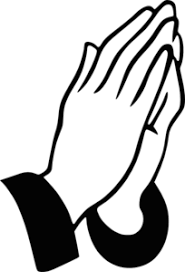 KILLASSER/CALLOW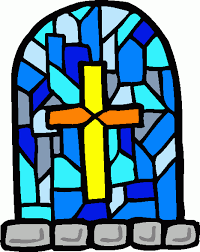 PARISH NEWSLETTER Fr. John Durkan (094) 9024761/087 9548532   	  	No 331			E-mail: frjohnd@gmail.com18TH SUNDAY IN ORDINARY TIME						1st August 2021MASS INTENTION FOR THE NEXT 4 MONTHSSat 31st Killasser 7pm				P.J & Amelia Cronolly, Doontas.Sun 1st August Callow 10am	Ann Sheerin, Coolegrane	Paraig & Mary Meehan. CloonfinishMon 2nd Killasser 10am	Morning MassWed 4th Killasser 10am	Morning MassThurs 5th Killasser 10am	Morning MassFri 6th Killasser 7pm	Evening MassSat 7th Killasser 7pm	Molly, Jim, J.P. & Pat Heaney, DerreenSun 8th Callow 10am                                            People of the ParishThurs 12th Killasser 7pm	Maggie Ellen & Martin Loftus & Seamus & Nuala, GurteenSat 14th Killasser 7pm	Katie & Martin Quinn, Anniv, Drumada-JoiceSun 15th Callow 10am	Tom & Delia Gallagher, Joe Gallagher. AnnivSun 15th Killasser 11.30am	Val Hyland, Carramore-Moy, 1st AnnivSat 21st Killasser 7pm	Bridget & Michael Walsh, Craggaballagh, daughter Maureen Gallagher, grandson Michael Walsh & Walsh & McGeever families Sun 22nd Callow 10am	People of the ParishSat 28th Killasser 7pm	P.J Rowley, died in Manchester, brother of Marty Rowley CarraweenaSun 29th Callow 10am	People of the ParishSat 4th Sept Killasser 7pm	Bridget Fitzmaurice, CregganeSun 5th Callow 10am	People of the ParishSat 11th Killasser 7pm	Fr. Jimmy O’Grady, Carraweena & Los AngelesSun 12th Callow 10am	People of the ParishSat 18th Killasser 7pm	Kathleen Ruddy, CloonfinishSun 19th Callow 10am                                          People of the ParishSat 25th Killasser 7pm	Martin Joe Hegarty, parents Margaret & Frank Hegarty, CarrowliambegSun 26th Callow 10am	People of the ParishSat 2nd Oct Killasser 7pm	Mary Filan, Anniv, DunmaynorSat 9th Killasser 7pm	Tara Hussey, Drumada Gore, 4th AnnivSat 16th Killasser 7pm	Thomas & Bridget Kavanagh, Carramore & Kilbride & Kavanagh deceased.Sat 23rd Killasser 7pm	Michael Mc Nulty, CarrownedenSat 30th Killasser 7pm	Stephen Dunleavy, granddaughter Lily, Patty Dunleavy & Johnny Dunleavy, CarrowliambegSat 6th Nov Killasser 7pm	Tom & Bridie Greally, Ballyhaunis, daughter Joan, Featherstone & grandson Martin BrehonySat 13th Killasser 7pm	Mass still availableSat 20th Killasser 7pm	John Maloney, 1st Anniv, TirninnySat 27th Killasser 7pm	Mass still availableSat 4th Dec Killasser 7pm	Kathleen Adams, Cloonfinish	Willy O’Neil, CreggaunPRAY FORPJ Rowley, Formerly Carrawenna, who died in Manchester, brother of the late Marty Rowley.Eileen Clarke, Foxford, aunt of Ian Clarke, Oulogue & Mairead Brady, Cloonygowan Maura Tunney, Redhill, Surrey, U.K, & CullenSabina O’Driscoll, nee Franey, London & formerly Doontas, aunt of Helen GribbenNATURE MATTERSLord, make us mindful of the little things that grow and blossom in these days to make the world beautiful for us.Web Du BoisKCC-AUGUST 50/50 DRAW & ANNUAL SUBSCRIPTION The committee have agreed that the minimum jackpot for the August 50/50 will be €1,000.   The draw will take place in the Turf Shed at 9pm on Saturday 7th August. This jackpot is to acknowledge the support of the parish over the last 6 years which has seen the draw raise €100,000. Half of the money raised went to the various winners while the remaining €50,000 went to the centre to sustain its continued maintenance and improvements.For most people who have purchased an annual subscription it is due before the August draw. Committee members will contact you privately to see if you would be interested in subscribing for another year. The yearly subscription is €60.   If you would like to purchase an annual subscription please contact any committee member or Paul Hyland at 087 610 9192.  KCC- JULY 2021 & JUNE 50/50 DRAW RESULTS The July 50/50 draw jackpot was €600 and was won by James Tiernan with Chloe Burke and The Hyland Family, Carrowliamore, winning €20 spot prizes each.The June 50/50 draw jackpot was €575 and was won by Kathleen Swan (nee Dunleavy) USA with Charlotte O’Hara and Nancy & Val Heaney winning €20 spot prizes each.KCC- KILLASSER VILLAGE IMPROVEMENTS Phase 1 of the village’s enhancement works concluded in June 2021. The improvement works concentrated on improving the national school road, the church field, the Dereen Road and the main road beside the football pitch.   The works included the widening of existing grass margins to accommodate widened roads with parallel parking, drainage works, new footpaths, kerbing, regularization of junctions, fencing, landscaping, signage and street lighting which we hope has enhanced the villages attractiveness. The surfacing of the village road with lining will conclude the works later this year.The cost of this work was €112,376 with €80,000 provided by the Department of Rural & Community Development.   The remaining €32,376 was raised by Killasser Community Centre (combination of own funds, fundraising and grants) with supplementary contributions from Killasser Church, Killasser National School and Killasser Heritage Society which we are very grateful for.We would like to thank Brendan and Kevin Fallon for the quality of their work and patience throughout and we would also like to thank Bernard Breslin and Mayo County Council who were also involved in works during 2020. A special thanks to Declan Ginnelly, Matt Stevens and Austin Meehan from Mayo County Council who supervised works including the widening of the bridge and who also provided labour, materials and technical support throughout the year.Mayo County Council also provided funding to have trees cut within the village in 2021 and we would like to thank the council for this.We wish to acknowledge the support from local councillors Michael Smyth, Neil Cruise and Gerry Murray who continue to advocate on behalf of the parish and who provided financial support also.In May 2021 six commemorative trees were planted along the main road and we would like to thank the six families who donated to this initiative. We would like to thank those who registered an interest but were unsuccessful and we hope to offer them, and others further commemorate opportunities whenever Phase 2 takes place. Eamonn Byrne provided the commemorative plaques and we would like to thank him for this.We would like to thank Mary Boyle and Richard, Jimmy, Séan, Pat and Philip for painting the fencing and their maintenance of the village throughout the year.We plan to make an application during 2021 for funding to complete Phase 2 of the village improvement works.   This will focus on completing some outstanding works and concentrate on the section from the church to the speed limit extents past Vincent Conlon’s house. If successful, the parish will have to contribute 20% of the funding and fundraising will be required for this. A further update will take place in due course.Finally, on behalf of the committee, I would like to thank you all for your support and good wishes throughout the last year, it means a lot.Paul